المملكة العربية السعودية 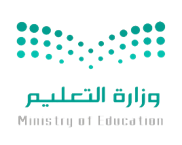 وزارة التعليم الادارة العامة للتعليم بمنطقة............ مدرسة........... اختبار مادة (المهارات الحياتية والاسرية) للصف (الخامس)السؤال الأول: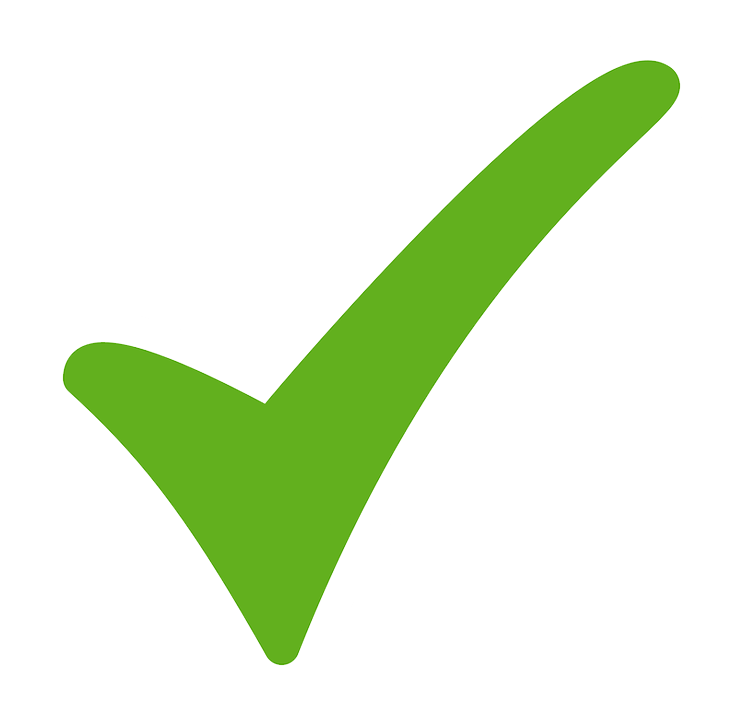       ضعي علامة (    ) امام العبارة الصحيحة. وعلامة (    ) أمام العبارة الخاطئة :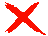 من اضرار تلوث الماء تسوس الاسنان واصفرارها                                                         (    )من ايجابيات قتل الذباب بمبيد الحشرات انها سريعة المفعول                                              (    )لا تعتبر وسائل التدفئة التي نستخدمها في فصل الشتاء من ملوثات الهواء                               (    )يعتبر التخلص من القمامة يوميا وبصورة صحية وسليمة من طرق الوقاية من التلوث بالحشرات     (    )عملية التدوير تقلل من تلوث البيئة                                                                           (    )استخدام المفرقعات والألعاب النارية تلوث هوائي                                                            (    )   السؤال الثاني :                    ما النتائج المترتبة على التصرفات الاتية:التدخين بين افراد العائلة.....................................................................................................................................................ب – تهوية المنزل بشكل مستمر والمحافظة على نظافته .....................................................................................................................................................   السؤال الثالث :حددي نوع التلوث في العبارات الاتية:التلفاز والراديو                                                        ............................................مجاورة خزانات الصرف الصحي لخزانات المياه            ..........................................استخدام البخور يوميا                                                                  ..........................................مخلفات الحيوانات                                                                       ..........................................استخدام الفحم للتدفئة                                                                 ..........................................انتشار البعوض والذباب بالمنزل                                              ..........................................المجموع الكلي20اسم الطالبةشعبة1226